                                                               УКРАЇНА                                              ПРОЕКТПОЧАЇВСЬКА  МІСЬКА  РАДАСЬОМЕ  СКЛИКАННЯСІМНАДЦЯТА  СЕСІЯРІШЕННЯВід  «   » __________2016 року                                                        			Про затвердження проекту землеустрою щодовідведення у власність земельної ділянки дляведення особистого селянського господарства в м. Почаїв, вул. Старотаразька,   гр. Притулі С.А.          Розглянувши заяву жителя   м. Почаїв, вул. Старотаразька, 84,  гр. Притули С.А., який просить затвердити проект землеустрою щодо відведення у власність земельної  ділянки для ведення особистого селянського господарства  в м. Почаїв, вул. Старотаразька та передати дану ділянку  у власність, керуючись ст.12,79,107,118,120,121,125,126,186 Земельного кодексу України, ст. 26 Закону України   “Про місцеве  самоврядування в Україні ”, ст.25Закону України "Про землеустрій", ст. 21 Закону України "Про державний земельний кадастр", "Про державну реєстрацію речових прав на нерухоме майно та їх обтяжень", сесія Почаївської міської ради                                                           В И Р І Ш И Л А :Затвердити гр. Притулі Сергію Андрійовичу проект землеустрою щодо відведення у власність земельної  ділянки  площею 0,2452 га для ведення особистого селянського господарства в м. Почаїв, вул. Старотаразька  за  кадастровим  номером  6123410500:02:001:3614,  землі   сільськогосподарського  призначення.Передати гр. Притулі Сергію Андрійовичу у власність земельну ділянку   площею 0,2452 га  для  ведення особистого селянського господарства в  м. Почаїв, вул. Старотаразька.Зареєструвати речове право на земельну ділянку у встановленому законодавством порядку.Термін дії даного рішення один рік з моменту його прийняття.Контроль за   виконанням даного рішення покласти на постійну депутатську комісію з питань містобудування, архітектури, земельних відносин та охорони навколишнього природного середовища.Капрічук О.М.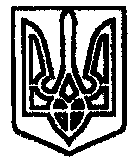 